Американская литература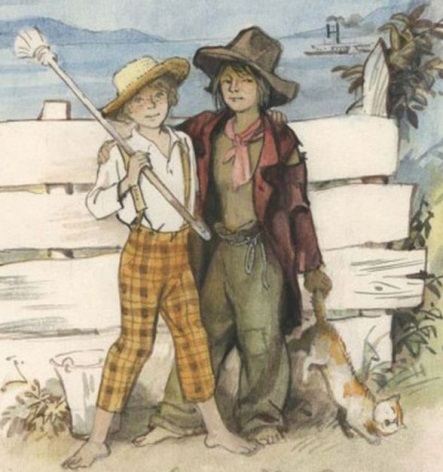 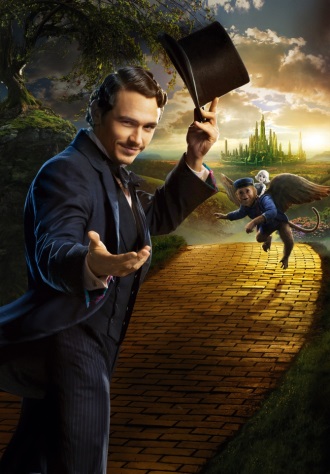 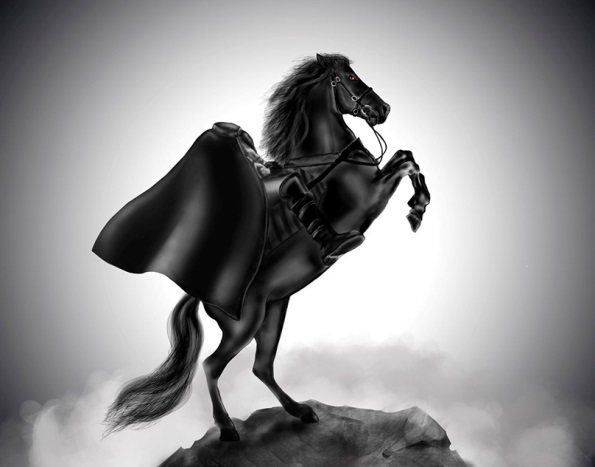               1                      2                       3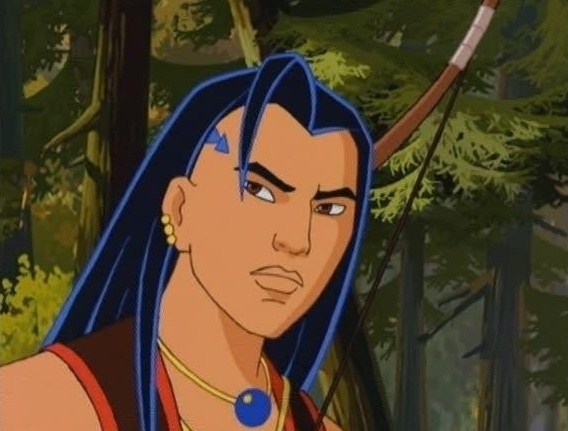 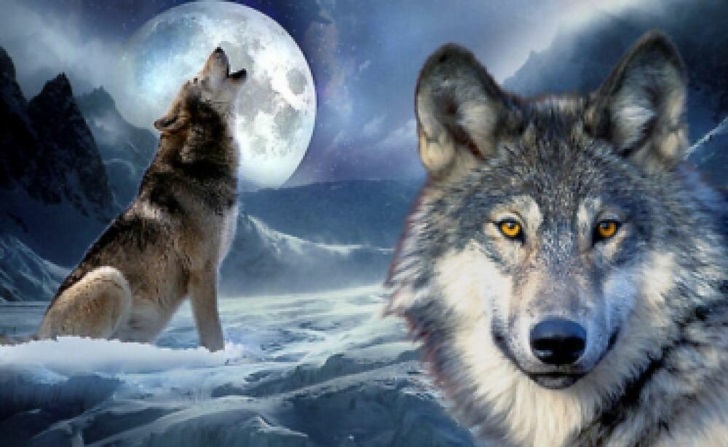                 4                                     5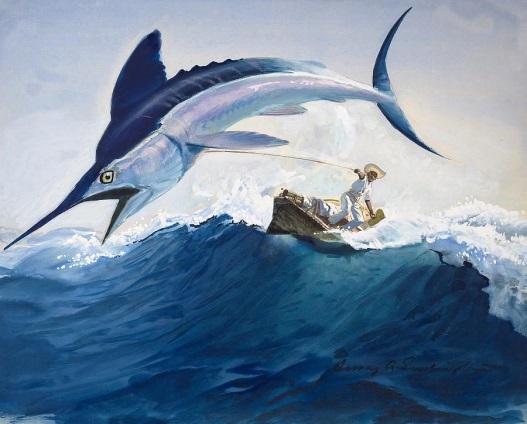 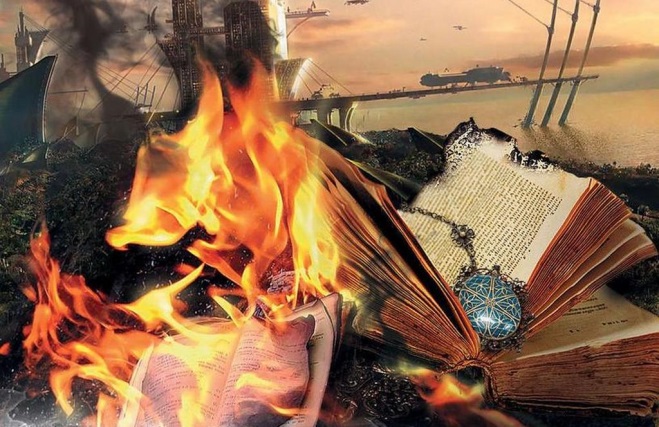                        6                                       7А – Джек Лондон «Белый клык»В – Марк Твен «Приключения Тома Сойера и Гекльберри Финна»С – Фенимор Купер «Последний из могикан»D – Майн Рид «Всадник без головы»E – Эрнст Хемингуэй «Старик и море»F – Фрэнк Баум «Волшебник из страны Оз»G – Рэй Брэдбери «461 градус по Фарингейту»